Конспект по лепке «Герб Ярославля»Цель: Учить детей изображать герб Ярославля при помощи пластилина в технике пластилинография.Задачи:1. Продолжать учить работать в технике пластилинография.2. Расширять представления детей о городе Ярославле и его символике.3.  Воспитывать чувство любви и гордости к своему городу.	Россия богата древними городами. И один из самых красивых – это наш Ярославль. Я приглашаю вас на экскурсию по нашему городу. Но сначала ответьте на мои вопросы.Презентация Слайд №1(Ярославль)Почему наш город называется именно так?	Дети (предполагаемый ответ): Основателем нашего города был Ярослав Мудрый, в честь него и назван наш город.Слайд №2 (фото Ярослава Мудрого)Воспитатель: Где начиналось рождение города?Дети (предполагаемый ответ): на правом берегу реки Волги, в месте слияния реки Которосль и Волги, это место называлось Медвежий угол.  слайд№3 («Слияние двух рек. Медвежий угол»)Воспитатель: Давайте вспомним легенду основания нашего города.Дети (предполагаемые ответы):-Ярослав приплыл к поселению;-у жителей этого селения был священный медведь;-они выпустили его на Ярослава;-Ярослав был смелый, убил этого медведя и покорил жителей медвежьего угла. Воспитатель: Легенда об этом поединке отображена на гербе нашего города. (слайд № 4. «Герб Ярославля)Дети (предполагаемый ответ):-в серебряном щите - стоит медведь, в левой лапе он держит золотую секиру.Воспитатель: вот послушайте великолепные слова про герб города:«Обо всем, что любо городу.Обо всем, что ему дорогоГерб вам может рассказатьУвлекательно и коротко.Город может гордиться ткачами,Основателем или врачами.Город может природой гордиться,Редким зверем и редкою птицей.Город может историю чтить,Может память о предках хранить.Обо всем,что свято городу,Обо всем, что ему дорого,Герб вам может рассказатьУвлекательно и коротко».Воспитатель: У нашего города есть еще один символ – это наш флаг.(презентация – слайд № 5 – «Флаг Ярославля»)Воспитатель: Опишите мне его.Дети (предполагаемые ответы):-наш флаг – это полотнище синего цвета;-на полотнище мы видим изображение герба города Ярославля – медведя с секирой;-над медведем мы видим изображение шапки Мономаха, которое говорит о том, что наш город – частица одной большой Державы.Воспитатель: Вы все правильно рассказали. Ярославль – это наша малая Родина.Проводится физкульминутка «Край большой».«Что мы родиной зовем?Край в котором мы растем!Что мы Родиной зовем?Край, где мы с тобой живем!»Воспитатель: А сейчас я предлагаю вам поиграть в игру «Вырази словами»Мы будем передавать друг другу флаг города Ярославля и выражать свою любовь к нему словами.Дети передают флаг и говорят: любимый, древний, родной, молодой,цветущий, растущий, современный, неповторимый, театральный, уютный, златоглавый.Воспитатель: Вот мы и вспомнили историю нашего города, как все начиналось. И теперь я вам предлагаю сделать герб нашего города своими руками. В год празднования 1010-летия Ярославля,  мы своими руками сделаем ему подарок.Для этого у вас на столах лежат заготовки герба(картон желтого цвета)  с изображением медведя с секирой, который изображен на гербе. И пластилин коричневого и черного цвета. Коричневым будет медведь, черным цветом мы изобразим секиру. Будем изображать  нашего медведя при помощи пластилина, в технике пластилинография. Воспитатель: Вот какие у нас получились гербы Ярославля, предлагаю вам забрать их домой и подарить своим родителям.  Предлагаю вам послушать гимн нашего города Ярославля.Слайд 1.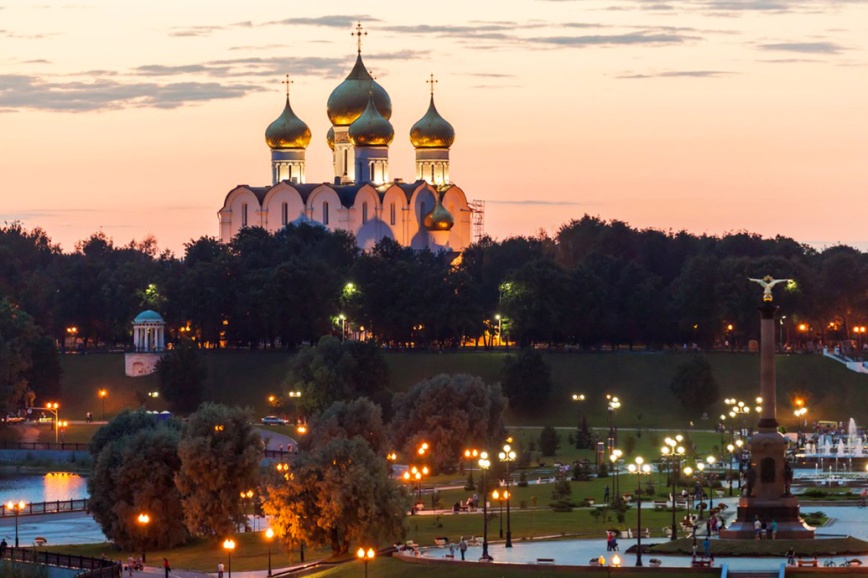 Слайд 2
Слайд 3слайд 4Слайд 5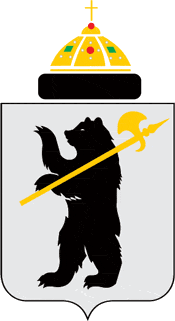 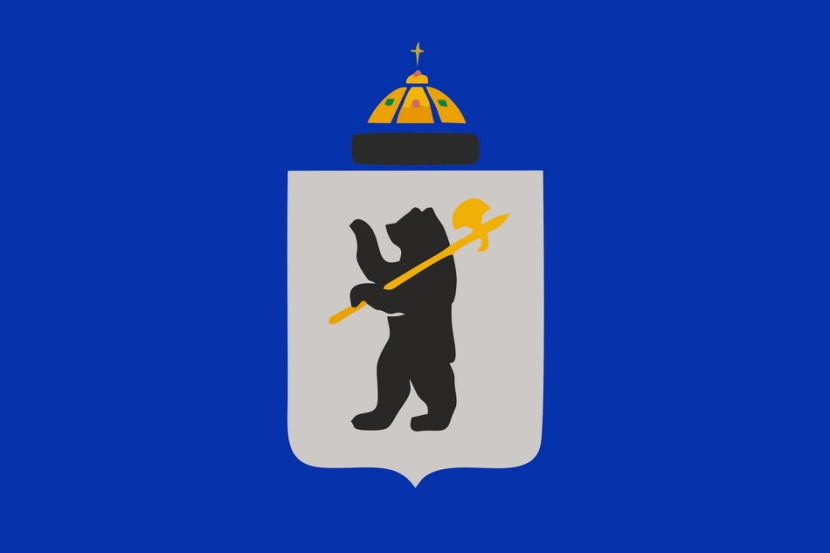 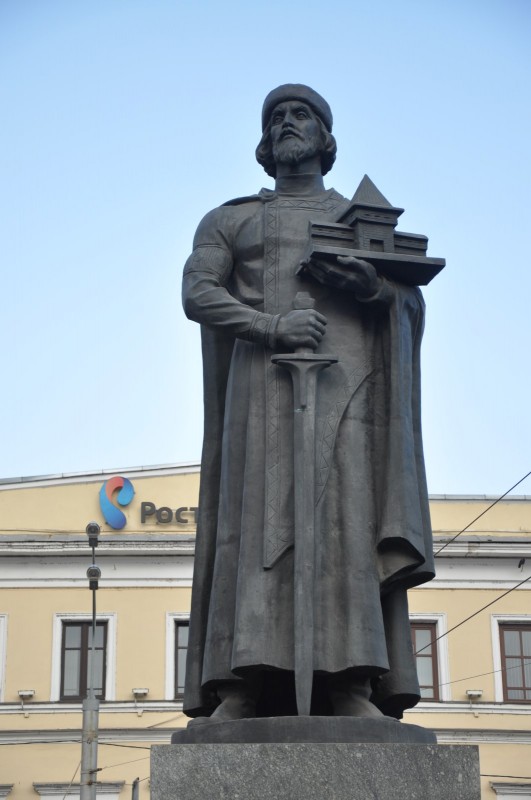 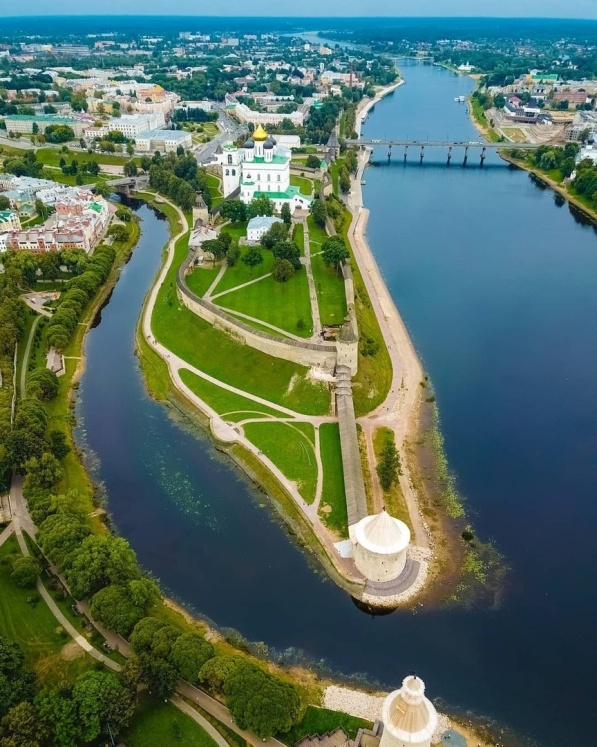 